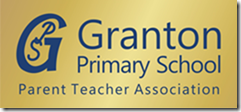 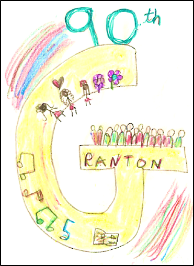 Granton PTA will meet Wednesday, 27th March 2019 from 7pm at Signor Ciccio (SW16).  Apologies should be recorded with Fi Macnab. Please notify the Chair (in advance of the meeting) if you have any items under AOB. Thank you.AgendaApologiesApproval of Previous Meeting MinutesActions / Matters Arising from previous meetingTreasurer’s ReportFunding requests: Scrapstore membership renewal (£250); Teaching Balance Bike (£155); KS1 reading books (£99)New BusinessHoliday Cards 2019 – extra 10% offer from IQ Cards (exp 31st March)Newsletter Term 5Upcoming Events Spring Disco Fri 5th April (MH)Summer Fair - 22nd June 1-5pm (KW)PTA Stalls and volunteers Estate agent boards (RT)MarketingShopping & supplies (AF)Year 6 stall (ND)External Stalls (LRR)Silent Auction (JT / VK)Sponsorships (JT)Entertainment & contracted services (KW)Programme (RT)Cash Float (LRR)PTA Food Stalls: BBQ (DW); Portuguese (JB); Cambodian (?); Sri Lankan(?)90 for 90 Update (NdS)Second Hand uniform sales - April (FMc)Cake Sales – 12th April (2pm), 24th MayAGM and elections 10th JulyFamily Camp Out – 20th JulyAny Other BusinessDate / Location of next meeting – TBC Tues 30th April / Wed 1st May?